Наркозно-дыхательный аппарат Ather 7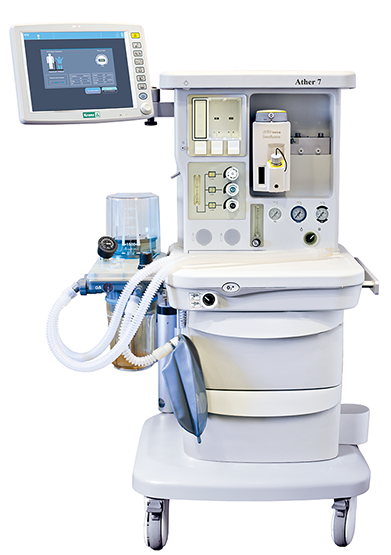 Бренд:KranzСтрана-производитель:КитайПолное описаниеПодробнее о производителе

Аппарат используется для проведения ингаляционной анестезии, искусственной вентиляции легких во время наркоза взрослым пациентам и детям. Существует возможность проведения анестезии низкими потоками. 

Опционально аппарат может оснащаться модулем анализа анестезиологических газов, модулем капнометрии, модулем пульсоксиметрии. Модульная система добавления дополнительных функций позволяет осуществлять их быструю инсталляцию. Привод пневматический.Блок электронных флоуметров.Система защиты от гипоксической смеси.Режимы вентиляции: заместительные, вспомогательные с ограничением объема и давления, режим ручной вентиляции.Качественный контроль респираторных параметров, включая графический мониторинг.Система тревог.